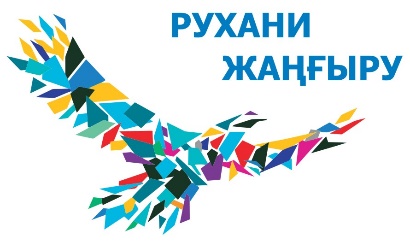 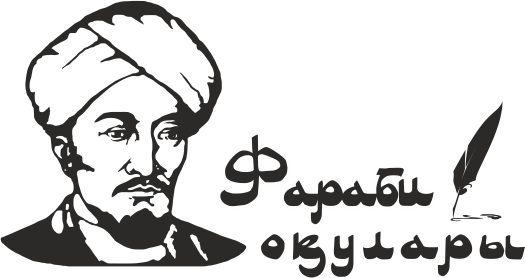 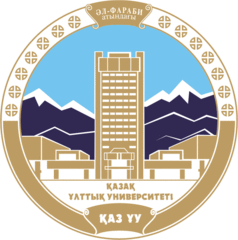 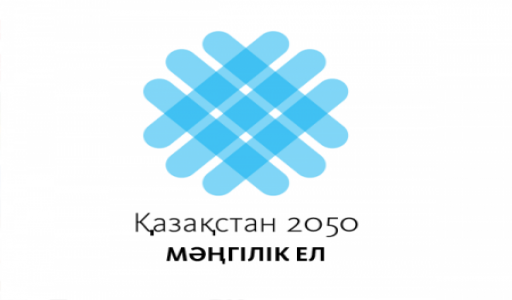 V МЕЖДУНАРОДНЫЕ ФАРАБИЕВСКИЕ ЧТЕНИЯ3-13 апреля 2018 годаУважаемые коллеги!Казахский национальный университет имени аль-Фараби совместно с международными организациями, центральными и местными государственными органами управления, ведущими научными центрами проводит V Международные Фарабиевские чтения (3-13 апреля 2018 года).В 2014 году была заложена традиция проведения ежегодных Международных Фарабиевских чтений на базе КазНУ им. аль-Фараби, которые являются открытой площадкой по обсуждению актуальных научных, политических и социальных проблем по различным направлениям развития общества.В рамках Международных Фарабиевских чтений состоятся крупные международные научные мероприятия, призванные объединить усилия казахстанских и зарубежных ученых в решении существующих проблем в развитии общества, государства и личности.3-4 апреля 2018 годаV Международный Фараби Форум «Аль-Фараби и современность»Основные направления работы Форума:Рухани жаңғыру: сохранение и развитие национального кодаФормирование «умного» общества – миссия Университета 4.0Классификация наук аль-Фараби и актуальные проблемы современного естествознанияИнновационный потенциал 21 века и вопросы устойчивого развитияНаукометрия и управление научно-технологическим развитием обществаЧеловеческий капитал как основа интеллектуального потенциала нацииМесто проведения: Научная библиотека аль-Фараби.Организаторы: Казахский национальный университет имени аль-Фараби. Факультет философии и политологии. Меирбаев Бекжан Берикбаевич, тел. 8(727)2925717 (вн.2182), 87073959894, 87012721704. Bekshan.Meirbaev@kaznu.kz4 апреля 2018 годаМеждународная научно-практическая конференция «Сотрудничество Казахстана и ЕС: современные тенденции и перспективы», посвященная 25-летию установления дипломатических отношений РК и ЕСМесто проведения: Научная библиотека аль-Фараби, 3 этаж.Организаторы: КазНУ им. аль-Фараби. Факультет международных отношений. Европейский информационный центр Координатор ЕИЦ Байкушикова Гульнар Серикбаевна тел. +7-701-949-2271. gulnara.baikushikova@gmail.com5–6 апреля 2018 года«Язык, межкультурная коммуникация и национальная идентичность: взгляд в будущее» (Ежегодная  XXI международная конференция Ахановские чтения)Место проведения: Научная библиотека аль-Фараби, 4 этаж.Организаторы: КазНУ им. аль-Фараби. Факультет филологии и мировых языков. Секретарь конференции: Борибаева Гульнара (тел. 221-13-29).5-6 апреля 2018 годаМеждународная научно-практическая конференция«Прогресс в применении учебных программ ЮНЕСКО: парадигма устойчивого развития»Место проведения: Научная библиотека аль-Фараби, 201 аудитория (Клуб ученых).Организаторы: КазНУ им. аль-Фараби. Факультет журналистики. Зав.кафедрой печати и электронных СМИ – д.полит.н., профессор Гульмира Султанбаева Gulmira.Sultanbayeva@kaznu.kz. Телефон: 8(727)2211492; +77011527488; +77073777049Зам.зав. кафедрой печати и электронных СМИ по научно-инновационной работе и международным связям –  Ардак Белгараева. Телефон: 8(727)2211351; 87081821245. Ardak.Belgaraeva@kaznu.kz5-8 апреля 2018 годаМеждународный Фитнес КонгрессМесто проведения: Спроткомплекс, Научная библиотека аль-Фараби.Организаторы: КазНУ им. аль-Фараби, Медицинский факультет - Высшая школа общественного здравоохранения. Кафедра биостатистики и доказательной медицины – Зав.каф. Романова Ж.В., тел. 8(727)221-16-23; кафедра физического воспитания и спорта – Зав. каф. Дилмаханбетов Е.К., тел. 8(727)221-13-746 апреля 2018 годаВторая Международная научно-практическая конференция «Современные вопросы медицины и общественного здравоохранения»Место проведения: Научная библиотека аль-Фараби.Организаторы: КазНУ им. аль-Фараби, Медицинский факультет - Высшая школа общественного здравоохранения. Ответственный: Усатаева Г.М. Тел. 8(727)221-16-11, 87778908398.6 апреля 2018 годаМеждународная конференция«Цифровое право: специфика казахстанской модели и  новые направления развития»Место проведения:, Юридический факультет, 329 ауд.Организаторы:  КазНУ им. аль-Фараби. Юридический факультет. Aizhan.Zhatkanbaeva@kaznu.kz; телефоны: 8(727)221-12-61; моб. +77051225458.7 апреля 2018 годаМеждународная научная конференция «Современная казахстанская культура в глобальном мире»Место проведения: Факультет философии и политологии, 123 ауд.Организаторы: КазНУ им. аль-Фараби. Факультет философии и политологии.Кафедра религиоведения и культурологии. Тел.: 8(727)292-57-17 внутр. (2125). doskhozhina1@mail.ru9-10 апреля 2018 годаМеждународный студенческий форум «Зеленый мост через поколения»Место проведения: Научная библиотека аль-ФарабиОрганизаторы: КазНУ им. аль-Фараби, факультет географии и природопользования, Танабекова Гульжанат Бакытовна, тел. + 7(727) 221-16-04, +7747-4609221.10 апреля 2018 годаIII Международная научно-практическая конференция«Модели обучения международной журналистике в целях устойчивого развития».Место проведения: Научная библиотека аль-Фараби, (ауд. 408, 409).Организаторы: КазНУ им. аль-Фараби. Кафедра ЮНЕСКО, международной журналистики и медиа в обществе. Шынгысова Назгуль Турсынбаевна - 8-(727) 221-13-44, 377-33-40. внутр. 1344. Абай Садуакасов – 8-777-812-00-97. Дудинова Елена Ивановна - 8-777 173 89 47.11-12 апреля 2018годаМеждународная научная конференция«Аридные территории: устойчивость природы и общества»Место проведения: Научная библиотека аль-Фараби.Оргкомитет: КазНУ им. аль-Фараби. Факультет географии и природопользования. Кафедра ЮНЕСКО по устойчивому развитию. Тел. + 7(727) 221-31-35.11-12 апреля 2018годаМеждународная научно-практическая конференция«Методология и практика современных исследований геосистем»(«ІХ Жандаевские чтения»)Место проведения: Факультет географии и природопользования. Зал 1.Организаторы: КазНУ им.аль-Фараби. Факультет географии и природопользования. Кафедра картографии и геоинформатики. Контактные лица: Бексеитова Роза Тлеулесовна, Кошим Асима Галымжановна - 8(727) 2211224; Тугельбаев Санат Саяхметович - 8(727)221123812-13 апреля 2018 годаМеждународная конференция «Актуальные проблемы современной физики»(Абдильдинские чтения)Место проведения: Лекционный зал им. академика М.М. Абдильдина.Организаторы:  КазНУ им. аль-Фараби. Физико-технический факультет. Телефоны: +7 727 3773414, мобильный +7 707 3970921. Факс: +7 727 3773400, E-mail: abishevme@gmail.com12-13 апреля 2018 годаIII Международная российско-казахстанская научно-практическая конференция«Химические технологии функциональных материалов»Место проведения: Факультет химии и химической технологии.Организаторы: КазНУ им. аль-Фараби. Факультет химии и химической технологии. Корпус 5. тел.: 221-15-17; 222-15-19, моб. тел.: (8702)5419765. e-mail: mrkik_htfmt@mail.ru.9-12 апреля 2018 годаМеждународная научная конференция студентов и молодых ученых «Фараби әлемі»Место проведения: факультеты КазНУ им.аль-Фараби.Организаторы: Департамент по науке и инновационной деятельности, Сандуғаш Ұзақбай, тел. 8(727)221-11-62, sandugash.uzakbay@gmail.com12 апреля 2018 г. состоится церемония закрытия Международной научной конференции студентов и молодых ученых «Фараби әлемі» в рамках которой будет проведен Конкурс инновационных проектов Студенческих бизнес-инкубаторов, а также награждение студентов и молодых ученых по различным номинациям.13 апреля 2018 года состоится торжественная церемония закрытия V Юбилейных Международных Фарабиевских чтений.Подробная информация, касательно запланированных научных мероприятий в рамках
V Международных Фарабиевских чтений будет распространена в Информационных письмах факультетов-организаторов.Оргкомитет V Международных Фарабиевских чтений: Республика Казахстан,                  г. Алматы, п/и 050040, пр. аль-Фараби, 71, Казахский национальный университет имени аль-Фараби, Департамент по науке и инновационной деятельности. Тел. +7 (727) 221-11-62; 221-16-62. Коразова Айгуль Бекеновна, E-mail: Aigul.Korazova@kaznu.kz; Ұзақбай Сандуғаш,  E-mail:sandugash.uzakbay@gmail.com.